GUIA DIGITAL N° 2 ASIGNATURA: ORIENTACIONCURSO: 8° BÁSICO DOCENTE: MARIA TERESA SERRANO Semana: del 06 de Abril al 10 de AbrilUNIDAD 1:Crecimiento personalObjetivo de la clase : Elaborar una autobiografía que incluyan los aspectos biológicos, emocionales y socialesEstimados alumnos y alumnas la actividad que vamos a realizar es una introspección tiene que ver con nuestra persona y como enfrentamos los desafíos del día a día.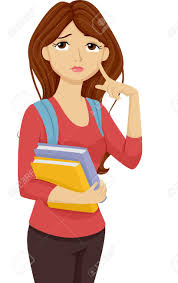 La actividad se desarrolla en el cuaderno con  letra  clara y buena ortografía Realiza una autobiografía tomando en consideración Imagen que proyectas Cambios biológicos has experimentadoFortalezas y debilidades de los cambios experimentadosAspectos positivos y negativos en relación a las personas que me rodeanAgregue información que es significativa para ud como hobbies, películas, música que le gusta escuchar ,entre otros